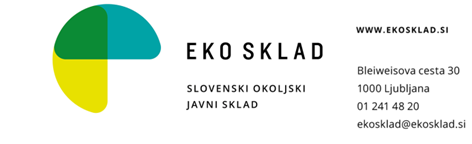 VLOGA ZA ODLOG PLAČILA OBVEZNOSTI KREDITOJEMALCA skladno z 81. členom Zakona o interventnih ukrepih za zajezitev epidemije COVID-19 in omilitev njenih posledic za državljane in gospodarstvo (Uradni list RS, št. 49/20 in 61/20, v nadaljevanju: ZIUZEOP) Podatki o kreditojemalcuOdlog plačila obveznosti za kredit(e) Opis poslovnih razlogov za zaprošeni odlog Opomba: navedite poslovni razlog povezan s posledicami epidemija virusa COVID-19, zaradi katerega ne morete zagotavljati poplačila obveznosti  po sklenjenih kreditnih pogodbahOpomba: Navedite koliko časa predvidevate, da bodo težave trajale, ter kakšne učinke bo imela kriza na vaše poslovanje po koncu pandemije (kratkoročne in dolgoročne)Opomba: Na kratko pojasnite glavne ukrepe poslovodstva za vzpostavitev likvidnosti ter morebitna druga dejstva o vaši družbi, ki se vam zdijo pomembna v zvezi s to vlogoPogoji Začasnega okvira za ukrepe državne pomoči v podporo gospodarstvu ob izbruhu COVID-19 (v nadaljevanju: Začasni okvir; 2020/C 91 1/01;       https://eur-lex.europa.eu/legal-content/SL/TXT/HTML/?uri=OJ:C:2020:091I:FULL&from=EN;)skupni bruto znesek vseh pomoči po Začasnem okviru ne sme preseči 800.000 EUR na posamezno podjetje, ali 120.000 EUR na posamezno podjetje, dejavno v sektorju ribištva in akvakulture, ali 100.000 EUR na posamezno podjetje, dejavno na področju primarne proizvodnje kmetijskih proizvodov;do javnih sredstev niso upravičeni subjekti, ki so bili dne 31. decembra 2019 že podjetja v težavah, kot so opredeljena v členu 2(18) Uredbe Komisije (EU) št. 651/2014 z dne 17. junija 2014 o razglasitvi nekaterih vrst pomoči za združljive z notranjim trgom pri uporabi členov 107 in 108 Pogodbe (UL L 187, 26.6.2014, str. 1).Spodaj podpisani pooblaščenec/zakoniti zastopnik   (ime in priimek) izjavljam:da sem seznanjen, da finančna spodbuda po tem razpisu pomeni obliko državne pomoči;da višina drugih že prejetih (ali zaprošenih) pomoči po Začasnem okviru, znaša skupaj  EUR, ter da dodeljena sredstva po tej vlogi ne bodo presegla zgornje meje dovoljene  pomoči po Začasnem okviru;da je upravičena oseba povezana z naslednjimi podjetji v enotno podjetje:da bom Eko sklad sprotno obveščal o morebitnih dodeljenih sredstvih, ki pomenijo državno pomoč po Začasnem okviru. Ostale izjave in soglasjaizjavljam, da  sem seznanjen z določili ZIUZEOP;izjavljam, da so na obrazcu vsi navedeni podatki popolni in resnični;izjavljam, da bomo vse spremembe podatkov iz vloge pisno sporočili Eko skladu v 8 dneh od nastanka teh sprememb;izjavljam, da ima podjetje na dan 31. 12. 2019 poravnane zapadle obveznosti iz naslova obveznih prispevkov, davkov in drugih obveznih dajatev;izjavljam, da sem seznanjen, sem v primeru navajanja neresničnih ali lažnih podatkov, dolžan vrniti prejeta kreditna sredstva Eko sklada, skupaj z zakonskimi zamudnimi obrestmi, obračunanimi od dneva  nakazila do dneva vračila sredstev,dajem privolitev, da Eko sklad opravi vpogled v register SISBIZ in SISBON za potrebe obravnave te vloge;potrjujem, da sem seznanjen, da Eko sklad, ki je upravljavec osebnih podatkov, v tej vlogi navedene osebne podatke pridobiva, hrani, zbira in obdeluje z namenom odobritve odloga za odplačevanje kredita, ter da jih hrani skladno z zakonom 10 let po prenehanju poslovnega razmerja;potrjujem, da sem seznanjen, da bo za uvedbo odloga plačila obveznosti sklenjen dodatek k obstoječi kreditni pogodbi in soglašam s podaljšanji vseh zavarovanj, danih po kreditni/h pogodba/h za čas trajanja odloga;izrecno dovoljujem vpogled v dokumentacijo o poslovanju in pooblaščam Eko sklad, da opravi kakršnekoli poizvedbe pri pristojnih državnih in drugih organih, bankah, zavarovalnicah in drugih finančnih institucijah, tem pa dovoljujem posredovanje zahtevanih podatkov;izjavljam, da bomo pred podpisom dodatka h kreditni pogodbi ter v času trajanja poslovnega razmerja na zahtevo Eko skladu posredovali vse listine in podatke, ki so potrebni pri postopkih pregleda stranke, kot jih določa veljavni Zakon o preprečevanju pranja denarja in financiranja terorizma (Uradni list RS, št. 68/16 in 81/19) in predpisi, izdani na podlagi navedenega zakona;izjavljam, da v primeru, ko podatki iz popolne vloge po oceni Eko sklada, niso zadostni, lahko Eko sklad, zaprosi za dodatne podatke in pojasnila ter določi rok za posredovanje dodatnih podatkov. Če ti podatki niso razkriti v opredeljenem roku, Eko sklad odloča o odobritvi odloga na podlagi informacij iz popolne vloge.izjavljam, da sem o odlogu plačila obveznosti obvestil tudi morebitne solidarne poroke in zastavitelje, ki potrjujejo, da bodo podpisali dodatek k pogodbi;izjavljam, da sem seznanjen, da so stroški odobritve odloga v višini 0,1% od neodplačanega stanja glavnice oziroma minimalno 50 EUR in maksimalno 200 EUR in da se mi bodo obračunala ob sklenitvi dodatka, prav tako izjavljam, da sem seznanjen, da se v času odloga plačujejo stroški vodenja kredita v skladu s sklenjeno kreditno pogodbo.izjavljam, da v času odloga odplačevanja obveznosti podjetje ne bo izplačevalo dobičkov/dividend.Kraj:                 Datum:  Podpis zakonitega zastopnika/pooblaščenca in žig:_________________________________________	Izpolnjeno vlogo oddajte:po elektronski pošti:  ekosklad@ekosklad.si na naslov: Eko sklad, j.s., Bleiweisova cesta 30, 1000 Ljubljana.Naziv podjetjaPoslovni naslovE-naslovTelefonska številkaMatična številkaDavčna številkaGlavna dejavnostDejavnost, ki jo kreditojemalec dejansko opravljaIme in priimek podpisnika pogodbe / zastopnika / pooblaščencaŠtevilka kreditne pogodbe: Datum pričetka odloga  Trajanje odloga plačila obveznosti:  3 mesece. Stranka izjavlja, da je izbrano obdobje trajanja odloga zanjo ugodnejše.  6 mesecev. Stranka izjavlja, da je izbrano obdobje trajanja odloga zanjo ugodnejše.  9 mesecev. Stranka izjavlja, da je izbrano obdobje trajanja odloga zanjo ugodnejše.  12 mesecev  drugo: Končni datum zapadlosti kreditne pogodbe po odobritvi odloga (izberite želeno opcijo):  se podaljša za čas trajanja odloga; višina posameznih obrokov ostane enaka,  ostane enak kot v osnovni pogodbi; višina posameznih obrokov se sorazmerno poveča. Kreditojemalec   izjavlja, da so izbrani končni datum zapadlosti kreditne pogodbe in višina posameznih obrokov zanj ugodnejši.Trajanje odloga plačila obveznosti:  3 mesece. Stranka izjavlja, da je izbrano obdobje trajanja odloga zanjo ugodnejše.  6 mesecev. Stranka izjavlja, da je izbrano obdobje trajanja odloga zanjo ugodnejše.  9 mesecev. Stranka izjavlja, da je izbrano obdobje trajanja odloga zanjo ugodnejše.  12 mesecev  drugo: Končni datum zapadlosti kreditne pogodbe po odobritvi odloga (izberite želeno opcijo):  se podaljša za čas trajanja odloga; višina posameznih obrokov ostane enaka,  ostane enak kot v osnovni pogodbi; višina posameznih obrokov se sorazmerno poveča. Kreditojemalec   izjavlja, da so izbrani končni datum zapadlosti kreditne pogodbe in višina posameznih obrokov zanj ugodnejši.Številka kreditne pogodbe: Datum pričetka odloga  Trajanje odloga plačila obveznosti:  3 mesece. Stranka izjavlja, da je izbrano obdobje trajanja odloga zanjo ugodnejše.  6 mesecev. Stranka izjavlja, da je izbrano obdobje trajanja odloga zanjo ugodnejše.  9 mesecev. Stranka izjavlja, da je izbrano obdobje trajanja odloga zanjo ugodnejše.  12 mesecev  drugo: Končni datum zapadlosti kreditne pogodbe po odobritvi odloga (izberite želeno opcijo):  se podaljša za čas trajanja odloga; višina posameznih obrokov ostane enaka, ostane enak kot v osnovni pogodbi; višina posameznih obrokov se sorazmerno  poveča. Kreditojemalec   izjavlja, da so izbrani končni datum zapadlosti kreditne pogodbe in višina posameznih obrokov zanj ugodnejša.Trajanje odloga plačila obveznosti:  3 mesece. Stranka izjavlja, da je izbrano obdobje trajanja odloga zanjo ugodnejše.  6 mesecev. Stranka izjavlja, da je izbrano obdobje trajanja odloga zanjo ugodnejše.  9 mesecev. Stranka izjavlja, da je izbrano obdobje trajanja odloga zanjo ugodnejše.  12 mesecev  drugo: Končni datum zapadlosti kreditne pogodbe po odobritvi odloga (izberite želeno opcijo):  se podaljša za čas trajanja odloga; višina posameznih obrokov ostane enaka, ostane enak kot v osnovni pogodbi; višina posameznih obrokov se sorazmerno  poveča. Kreditojemalec   izjavlja, da so izbrani končni datum zapadlosti kreditne pogodbe in višina posameznih obrokov zanj ugodnejša.Številka kreditne pogodbe: Datum pričetka odloga  Trajanje odloga plačila obveznosti:  3 mesece. Stranka izjavlja, da je izbrano obdobje trajanja odloga zanjo ugodnejše.  6 mesecev. Stranka izjavlja, da je izbrano obdobje trajanja odloga zanjo ugodnejše.  9 mesecev. Stranka izjavlja, da je izbrano obdobje trajanja odloga zanjo ugodnejše.  12 mesecev  drugo: Končni datum zapadlosti kreditne pogodbe po odobritvi odloga (izberi želeno opcijo):  se podaljša za čas trajanja odloga; višina posameznih obrokov ostane enaka, ostane enak kot v osnovni pogodbi; višina posameznih obrokov se sorazmerno poveča.Kreditojemalec   izjavlja, da so izbrani končni datum zapadlosti kreditne pogodbe in višina posameznih obrokov zanj ugodnejša.Trajanje odloga plačila obveznosti:  3 mesece. Stranka izjavlja, da je izbrano obdobje trajanja odloga zanjo ugodnejše.  6 mesecev. Stranka izjavlja, da je izbrano obdobje trajanja odloga zanjo ugodnejše.  9 mesecev. Stranka izjavlja, da je izbrano obdobje trajanja odloga zanjo ugodnejše.  12 mesecev  drugo: Končni datum zapadlosti kreditne pogodbe po odobritvi odloga (izberi želeno opcijo):  se podaljša za čas trajanja odloga; višina posameznih obrokov ostane enaka, ostane enak kot v osnovni pogodbi; višina posameznih obrokov se sorazmerno poveča.Kreditojemalec   izjavlja, da so izbrani končni datum zapadlosti kreditne pogodbe in višina posameznih obrokov zanj ugodnejša.Številka kreditne pogodbe: Datum pričetka odloga  Trajanje odloga plačila obveznosti:  3 mesece. Stranka izjavlja, da je izbrano obdobje trajanja odloga zanjo ugodnejše.  6 mesecev. Stranka izjavlja, da je izbrano obdobje trajanja odloga zanjo ugodnejše.  9 mesecev. Stranka izjavlja, da je izbrano obdobje trajanja odloga zanjo ugodnejše.  12 mesecev  drugo: Končni datum zapadlosti kreditne pogodbe po odobritvi odloga (izberi želeno opcijo):  se podaljša za čas trajanja odloga; višina posameznih obrokov ostane enaka, ostane enak kot v osnovni pogodbi; višina posameznih obrokov se sorazmerno poveča. Kreditojemalec   izjavlja, da so izbrani končni datum zapadlosti kreditne pogodbe in višina posameznih obrokov zanj ugodnejša.Trajanje odloga plačila obveznosti:  3 mesece. Stranka izjavlja, da je izbrano obdobje trajanja odloga zanjo ugodnejše.  6 mesecev. Stranka izjavlja, da je izbrano obdobje trajanja odloga zanjo ugodnejše.  9 mesecev. Stranka izjavlja, da je izbrano obdobje trajanja odloga zanjo ugodnejše.  12 mesecev  drugo: Končni datum zapadlosti kreditne pogodbe po odobritvi odloga (izberi želeno opcijo):  se podaljša za čas trajanja odloga; višina posameznih obrokov ostane enaka, ostane enak kot v osnovni pogodbi; višina posameznih obrokov se sorazmerno poveča. Kreditojemalec   izjavlja, da so izbrani končni datum zapadlosti kreditne pogodbe in višina posameznih obrokov zanj ugodnejša.Razlogi za odlog plačevanja (označite lahko več opcij)  Izpad največjega kupca / kupcev  Upad naročil pri obstoječih kupcih  Izpad največjega dobavitelja / dobaviteljev  Upad dobav s strani obstoječih dobaviteljev  Izpad delovne sile / proizvodnje  Sprejet občinski ali vladni odlok  drugo: Predvideno trajanje težavUčinki krize na poslovanje  v času odloga in po njemNačrt poslovodstva o ukrepih za vzpostavitev likvidnosti Naziv podjetja Matična številka podjetja Vrsta povezave  Naziv podjetja Matična številka podjetja Vrsta povezave  Naziv podjetja Matična številka podjetja Vrsta povezave  Naziv podjetja Matična številka podjetja Vrsta povezave  